Look at the fool 
Tuning: B E A D F# BIntro: D7sus4   A 
(A)                    B 
Each and every day, every little way 
E                      Em 
I've been a-lovin' you 
A7 
I can't live without your lovin' me at night 
Em                          A7                        Em 
Makes it hard to say it's wrong when I know it's right 
A7 
Even though the years won't be kind 
C          B             Bb           A 
I love you more then I care about myself 
C          B                       Bb           A 
I love ya hate ya for what you're doing to my health 
C          B                   Bb               A 
I love ya hate ya for all the love ya make me feel 
C   B               Bb              A  
I love ya darlin' cause ya know I can't leave D 
But when you're gone 
                              Db 
I'm a little boy lost in the storm with the wolves and flames all around 
C 
I talk to myself and pray to the rain  
       B 
that this lonely curse won't drive me insane 
   Bb                                  A(no3rd)   A6(sus2)  Am7 A6(sus2) 
I run into the sea but the sea only sighs 
A(no3rd)   A6(sus2)  Am7      A6(sus2)
Look at the fool    that love brings me 
A(no3rd)   A6(sus2)  Am7      A6(sus2)
Look at the fool    that love brings me 
A(no3rd)   A6(sus2)  Am7      A6(sus2)
Look at the fool    that love brings me 
A(no3rd)   A6(sus2)  Am7      A6(sus2)
Look at the fool    that love brings me 
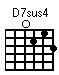 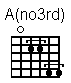 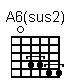 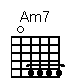 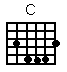 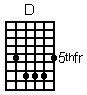 